JAUTĀJUMI UN ATBILDES PIELIKUMS NR. 3.1) Darbu apjomos Nr. 1-1 "Demontāžas darbi"   ir pozīcija:
  
Lūdzam norādīt kur atrodas apjomos minētā telpa "virtuve", jo uz plāna un arī apsekojot objektu tā nav atrodama, kā arī lūdzam norādīt savilcējkārtas slāņa demontējamo biezumu.
Atbilde: Darbu apjoma pozīcijā ir paredzēts demontējamo grīdu apjoms vārdu ‘’virtuve’’ lūdzu neņemt vērā.
2) Darbu apjomos Nr. 1-1 "Demontāžas darbi"  ir pozīcija:
  
Lūdzam norādīt:

- kur atrodas demontējamā sienas koka apdare un to platību (apsekojot objektu tā nav atrodama, un rasējumos tā nav atrodama)
- kā ir plānots atbrīvot telpas no mēbelēm - tās ir jāutilizē/jāparedz būvgružu konteineri, jāpārvieto citās telpās, vai pasūtītājs mēbeles vai to daļu izvedīs/utilizēs patstāvīgi.
Atbilde: Pie koka apdares bija domāta sienas skapju demontāža un griestu koka apdares demontāža. Uz būvdarbu laika sākumu būvdarbu veicējam  telpas jāatbrīvo no esošajām mēbelēm, mēbeles utilizē Pasūtītājs .
3)  Darbu apjomos Nr. 1-2 "Starpsienu izbūve" ir norādīti sienu tipi  S-5, S-4.
Iepirkumam pievienotajā tehniskajā projektā nav lapas, kur būtu redzami starpsienu tipi, tikai to izvietojums AR plānos.
Lūdzam sniegt sienu tipu rasējumu, jo bez šī rasējuma informācijas nav iespējams izcenot darbus - nav skaidrs kāds ģipškartons tiek pielietots (GKB, GKBI vai cits), kāda siltumizolācija utt.
Atbilde: Papildināta sienu tipu lapa.
4) Darbu apjomos Nr. 1-3 "Grīdas izbūve" sadaļā "GRĪDAS G-1" ir pozīcija:  
Lūdzam paskaidrot, kādi darbi ir jāveic un jāizceno būvniekam šajā pozīcijā.Atbilde: Paredzēt darbu kopumu esošā flīžu seguma aizsardzībai būvdarbu laikā, lai pēc būvdarbu veikšanas izbūvētais un saglabājamais grīdas segums būtu nebūtu bojāts.

5) Darbu apjomos Nr. 1-3 "Grīdas izbūve" ir norādīti grīdu tipi  G-1, G-2, G-3, G-4, G-6
Iepirkumam pievienotajā tehniskajā projektā nav lapas, kur būtu redzami grīdu tipi, tikai to izvietojums AR plānos.
Lūdzam sniegt grīdu tipu rasējumu, jo bez šis informācijas nav iespējams izcenot darbus - nav skaidrs hidroizolācijas tips, kāda ir paredzēta beramā izolācija (tehniskās prasības),  Atbilde: Rasējums pievienots.
6) Darbu apjomos Nr. 1-4 "Logu, durvju izbūve" ir pozīcija:
Lūdzam norādīt stiklojuma tehniskos parametrus (biezums, stikla tips utt.) un sniegt rasējumu.
Atbilde: Bezrāmju sistēmas tehnisko risinājumu sniedz sistēmas ražotājs – piegādātājs. Sistēma veidojama no 8mm bieza rūdīta caurspīdīga stikla ar pulētām malām. Kopējo iestiklojamo laukumu veidot ar stikla segmentiem kuru maksimālais platums nepārsniedz 60cm, stiklojuma segmenti sadalāmi proporcionāli  vienādās daļās. Sistēmu paredzēt stacionāru bez bīdīšanas mehānismiem. Spraugas starp stikliem blīvējamas ar caurspīdīgu hermētiķi atbilstoši ražotāja tehnoloģijai.
7) Darbu apjomos Nr. 1-4 "Logu, durvju izbūve" ir pozīcija:
Pēc darbu apraksta un specifikācijas nav saprotams no kāda materiāla ir domātas durvis, vai tās ir koka vai ugunsdrošas, vai kas cits. Lūdzam precizēt informāciju.
Atbilde: Durvis D-9 ir paredzētas izejai uz pagalmu. Izgatavojamas no metāla. Bet atrodas ārpus kāpņu telpas un nav jābūt ugunsdrošām.
8) Darbu apjomos Nr. 1-4 "Logu, durvju izbūve" ir paredzēts nomainīt esošās koka durvis - 35gb. apsekojot objektu būvnieks secināja, ka esošās durvis ir perfektā stāvoklī un to nomaiņa iespējams nav nepieciešama. Lūdzam precizēt, vai tiešām pasūtītājs vēlas nomainīt esošās koka durvis (35gb)
Atbilde: Nomainītas ir durvis pirmajā stāvā uz aktu zāli. Tās durvis saglabājamas līdzīgi arī apdares darbi aktu zālē nav paredzami, bet vecās koka durvis visas paredzēts nomainīt.
9) Darbu apjomos Nr. 1-6 "Iekšējie apdares darbi" ir pozīcija: 
Apsekojot objektu ir redzams, ka griestos pašlaik ir dekoratīvie elementi. Lūdzam precizēt, vai šos elementus būs jāsaglabā, vai jādemontē.
Atbilde: Telpās kuros ir dekoratīvi elementi tos nepieciešams demontēt.
10) Darbu apjomos Nr. 1-6 "Ārējie apdares darbi" ir pozīcija:
  
Lūdzam precizēt, kas ir domāts zem jēdziena "remonts" - vai ir jānomaina skārda elementi, vai jumta seguma posmi, vai kas cits un lūdzam sniegt darba tehnoloģisko risinājumu.
Atbilde: Pozīcija ir ievietota būvapjomos, lai ievērtētu darbu procesā nepieciešamās darbības jumta remontam, lai novērstu turpmākus mitruma bojājumus fasādei  abos parapeta sānos un pārbaudītu esošo metāla nosegdetaļas un pēc nepieciešamības veiktu papildus nostiprināšanu.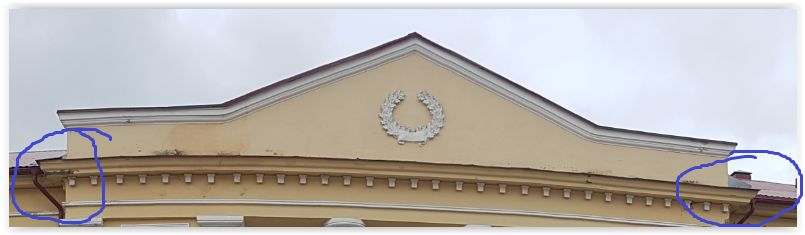 11) Darbu apjomos Nr.1-6 “ Ārējie apdares darbi” ir pozīcija:Lūdzam precizēt kur atrodas minētas skārda apmales un kāds ir to platums?
Atbilde: Būvapjomos pozīcija ir paredzēta lāsenim virs karnīzes. Zonās, kur ir lietus ūdens rene viņš izvietots starp jumta segumu un reni. Parapeta daļā virs dekoratīvās karnīzes.
12) Darbu apjomos Nr. 1-2 "Starpsienu izbūve"  ir pozīcija: 
Darbu apjomos Nr. 1-8 "Dažādi darbi"  ir pozīcija:
Lūdzam precizēt vai nav atkārtojies tas pats apjoms?Atbilde: Finansu piedāvājumu sniegt iekļaujot izcenojumu  pozīcijā STARPSIENAS S-5. Starpsienas izgatavot no skaidu plāksnes (kokskaidu plātne) ar kopējo nominālo biezumu 24 mm izmantošanai mitros apstākļos (P5 klase saskaņā ar LVS EN 312. Kā savienojošo konstrukciju izmantot LTT anodēta alumīnija profilu sistēmu. Durvis ar virām (ASSA), slēdzamas ar norādēm „brīvs-aizņemts” (ABLOY).  Piemēram: http://www.eltete.lv/m/wc-kabines-un-starpsienas/ltt-24-standarta-sistemas/170/.Esošo grīdu demontāža t.sk. slīpumu veidojošās savilcējkārtas demontāža virtuvē 43,5kv.m.m2625.00Iekštelpu atbrīvošana no esošajām mēbelēm, sienas koka apdares demotāžam370.00Esošā flīžu grīdas seguma saglabāšanam2185.82Bezrāmju sistēmas rūdītā stiklojuma montāža pirmā stāva garderobes telpai 3,94x2,3gb.1 iekšdurvis D9 izbūve 1000x2300(h)mm (saskaņā ar specifikāciju, ieskaitot furnitūru, aplodas)gb.1Griestu apdares atjaunošana, notīrīti, sagatavoti, gruntēti, krāsotim2742.5Bojāto jumta salaiduma vietu remontsm2326Skārda apmaļu montāža pural mattm112STARPSIENAS S-5Sanitāro mezglu atdalošās starpsienasm240.00Sanmezglu kabīnes, ar iestrādātām durvīm, starpsienas - MDF plāksne, b=24mm, ar visiem nepieciešamajiem stiprinājumiemgb.7